Задания для дистанционной работыс 6 по 25 мая 2020 года10 классКлассный руководитель Шуткина Ж.В.№ПредметТема урокаТренировочные заданияКонтрольные задания(на проверку учителю)Контрольные задания(на проверку учителю)Ф.И.О. учителя, телефон, эл. почта/вайберБиологияСтоит за 05.05.Контрольная работа: «Решение задач по генетике»Задачи по генетикеhttps://banktestov.ru/test/23408Пройдите онлайн тест, получите результат и фото результата вышлите учителю, не забудьте к экрану с результатами теста прикрепить листочек с указанием вашей фамилии и класса:https://onlinetestpad.com/ru/test/15470-zadachi-po-genetikeПройдите онлайн тест, получите результат и фото результата вышлите учителю, не забудьте к экрану с результатами теста прикрепить листочек с указанием вашей фамилии и класса:https://onlinetestpad.com/ru/test/15470-zadachi-po-genetikeРоманюк И.Д,89041366223, idromaniuk@mail.ruСреда 6 мая 2020 годаСреда 6 мая 2020 годаСреда 6 мая 2020 годаСреда 6 мая 2020 годаСреда 6 мая 2020 годаСреда 6 мая 2020 годаСреда 6 мая 2020 года1ОбществознаниеМеждународная защита прав человекаПараграф 29 прочитать Стр 321, письменно вопросы для самопроверки -1,2,3Стр 321, письменно вопросы для самопроверки -1,2,3Забелина Марина Семёновна89500898056zabelina7676@mail.ru2Русский Назначение, стилевые признаки, подстили научного стиля речи. Лексика научного стиля речи.С.115-118 конспект Упр.160,161Упр.160,161Шуткина Ж.В.89041325354z_shutkina@mail.ruили ВКонтакте.3ХимияСинтетические каучуки§ 43 с.176-179Вопросы 1-6,  с.182https://yandex.ru/video/preview/?filmId=9078429717123553368&text=Синтетические%20каучуки&path=wizard&parent-reqid=1588541290204579-844557399116472500000299-prestable-app-host-sas-web-yp-121&redircnt=1588541311.1Решите онлайн тест, получите результат и фото результата вышлите учителю, не забудьте к экрану с результатами теста прикрепить листочек с указанием вашей фамилии и класса https://obrazovaka.ru/test/kauchuk-formula-10-klass.htmlРешите онлайн тест, получите результат и фото результата вышлите учителю, не забудьте к экрану с результатами теста прикрепить листочек с указанием вашей фамилии и класса https://obrazovaka.ru/test/kauchuk-formula-10-klass.htmlРоманюк Ирина Дмитриевна,89041366223, idromaniuk@mail.ru4История СибириИркутская область в 1961-1985 ггПрочитать параграфы 54-56Стр.306 письменно вопросы № 1,2.Стр.306 письменно вопросы № 1,2.5Литера-тура«Очарованный странник». Идейно-художественное своеобразие.Вопросы с. 262Литературоведческий практикум. С.262 Письменно ответить на три любые вопроса.Литературоведческий практикум. С.262 Письменно ответить на три любые вопроса.Шуткина Ж.В.89041325354z_shutkina@mail.ruили ВКонтакте.6Английский языкОсобенности употребления модальных глаголов. Что люди делают во время путешествий.Стр. 187 Grammar  упр. 6,7Стр. 186-187 упр.6Стр. 191 упр. 7 + GrammarСтр. 192 упр. 8,9,10Стр. 192 упр. 8,9,10Казакова А.Б. 89086667912 – Viber/WhatsApp
Эл. почта – lady.anutic@mail.ru7физкультураОФППодтягивание 1 х – max сразу отжимание 1 - maxОтжимание 2 х 25 «Д»Пресс 2 х 35 «М», 2 х 30 «Д»Скакалка – 2х125дневникдневникКузьмин А.В.89016408070Четверг 7 мая  2020 годаЧетверг 7 мая  2020 годаЧетверг 7 мая  2020 годаЧетверг 7 мая  2020 годаЧетверг 7 мая  2020 годаЧетверг 7 мая  2020 годаЧетверг 7 мая  2020 года1алгебраУравнение tg x =a. 1)Решить уравнение 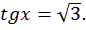 2)Решить уравнение 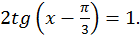 3) Приведите примеры простейших тригонометрических уравнений?4) Сколько корней может иметь тригонометрическое уравнение?5) В уравнениях cos x = a; sin x = a;  оцените число а?6) По какой формуле находятся корни уравненияcos x = a?1)Решить уравнение 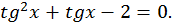 2)  Найти число решений уравнения  на промежутке 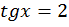 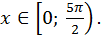 3)Какие уравнения называют тригонометрическими?4) Что значит решить тригонометрическое уравнение?5) Как решаются простейшие тригонометрические уравнения.6) По какой формуле находятся корни уравненияsin x = a?1)Решить уравнение 2)  Найти число решений уравнения  на промежутке 3)Какие уравнения называют тригонометрическими?4) Что значит решить тригонометрическое уравнение?5) Как решаются простейшие тригонометрические уравнения.6) По какой формуле находятся корни уравненияsin x = a?Ковалёва В.Г.89041220474kovaleva_vg@mail.ru2ГеометрияРешение задач на повторение по теме: Скрещивающиеся прямые При решение задач на нахождение угла между прямыми :1) Находим эти углы. 2)Определяем, как они расположены. 3) Выделяем искомый угол.4) Определяем вид треугольника. 5)В зависимости от вида треугольника применяем правила.  6) Вычисляем.7) Записываем ответ. В кубе ABCDA1B1C1D1 все ребра равны 1Найдите угол между прямыми  1) АВ и Д1С1; 2) АД и ВС1; 3) ДС и ВС1; 4) Д1В1 и  BС1; 5)А1Д и ВС1; 6)АВ1 и ВС1; 7)А1С и ВС1.1 Точка D не лежит в плоскости треугольника АВС, точки М, N и P середины отрезков DA, DB и DC соответственно, точка К лежит на отрезке BN. Выясните взаимное расположение прямых: ND и AB; PK и BC; MN и AB; МР и AC; KN и AС; MD и BC
2 Через вершину А ромба ABCD проведена прямая a, параллельная диагонали BD, а через вершину С прямая b, не лежащая в плоскости ромба. Докажите, что прямые а и CD пересекаются; а и b скрещивающиеся прямые3 Прямая а параллельна стороне BC параллелограмма ABCD и не лежит в плоскости параллелограмма. Докажите, что а и CD скрещивающиеся прямые, и найдите угол между ними, если один из углов параллелограмма равен 50; 1211 Точка D не лежит в плоскости треугольника АВС, точки М, N и P середины отрезков DA, DB и DC соответственно, точка К лежит на отрезке BN. Выясните взаимное расположение прямых: ND и AB; PK и BC; MN и AB; МР и AC; KN и AС; MD и BC
2 Через вершину А ромба ABCD проведена прямая a, параллельная диагонали BD, а через вершину С прямая b, не лежащая в плоскости ромба. Докажите, что прямые а и CD пересекаются; а и b скрещивающиеся прямые3 Прямая а параллельна стороне BC параллелограмма ABCD и не лежит в плоскости параллелограмма. Докажите, что а и CD скрещивающиеся прямые, и найдите угол между ними, если один из углов параллелограмма равен 50; 121Ковалёва В.Г.89041220474kovaleva_vg@mail.ru3МХКИскусство Северного ВозрожденияГл 28Сдаем оставшиеся работы на проверку для аттестацииСдаем оставшиеся работы на проверку для аттестацииПрасолец Л.Ю.Prasolets@mail.ru895005111454Нравственный потенци-ал русской прозыСоставление антологии произведений современной литературы. Пошаговая разработка проекта.Шуткина Ж.В.89041325354z_shutkina@mail.ru или ВКонтакте.5ОБЖНазначение и боевые свойства автомата КалашниковаПараграф 52-54 Доклад ДокладБриков И.Н89526238460.brikov94@list.ru6Технология1) Работа над проектомРабота над проектомФото на вайбер, эл. почтуФото на вайбер, эл. почтуШолохов Анатолий  Александровичт. 89526127742 е-mail: sholohov.anatoly@yandex.ru7физкультураОФППодтягивание 1 х – max сразу отжимание 1 - maxОтжимание 2 х 25 «Д»Пресс 2 х 35 «М», 2 х 30 «Д»ГибкостьдневникдневникКузьмин А.В.89016408070Пятница 8 мая 2020 годаПятница 8 мая 2020 годаПятница 8 мая 2020 годаПятница 8 мая 2020 годаПятница 8 мая 2020 годаПятница 8 мая 2020 годаПятница 8 мая 2020 года1Факультатив Функции помогают уравнениямИспользование области определения функций при решении уравнений.Открытый банк задач ЕГЭ: http://mathege.ruhttp://alexlarin.net/ege/matem/main.htmlhttp://www.fipi.ru/view/sections/226/docs/627.htmlОн-лайн тесты:http://uztest.ru/exam?idexam=25          http://egeru.ruhttp://reshuege.ru/ http://alexlarin.net/ege/matem/main.htmlОн-лайн тесты:http://uztest.ru/exam?idexam=25          http://egeru.ruhttp://reshuege.ru/ http://alexlarin.net/ege/matem/main.htmlКовалёва В.Г.89041220474kovaleva_vg@mail.ru2Геометрия (ф)3География08.05.20Международная торговля.Прочитать параграф. Ответить на вопросы в конце параграфа. Блок самоконтроля и взаимного контроля стр.186. Как вы объясните: вопр. 1-3Блок самоконтроля и взаимного контроля стр.186. Как вы объясните: вопр. 1-3Шестакова Е.В. 89041363726shestakova elena 59@mail.ru4Подготовка к ЕГЭ по русскомуРабота с текстом. Вступление к тексту. Написание основной части сочинения-рассуждения.Повторяем требования к написанию сочинения части 2 ЕГЭ. Пишем вступление и основную часть.Шуткина Ж.В.89041325354z_shutkina@mail.ru или ВКонтакте.5Английский языкПутешествия и покупки. Введение новой лексики.Стр. 193-194 упр. 3,4,5Стр. 193 упр. 2
Стр. 193 упр. 2
Казакова А.Б. 89086667912 – Viber/WhatsApp
Эл. почта – lady.anutic@mail.ru6Литера-тураИзображение национального русского характера в повести. Видеоконференция  или видеосвязь через Вайбер.Шуткина Ж.В.89041325354z_shutkina@mail.ruили ВКонтакте.Вторник 12 мая 2020 годаВторник 12 мая 2020 годаВторник 12 мая 2020 годаВторник 12 мая 2020 годаВторник 12 мая 2020 годаВторник 12 мая 2020 годаВторник 12 мая 2020 года1ИсторияРоссийское государство в первой половине 19 векаПараграф 41 прочитать Таблица стр. 309Таблица стр. 309Забелина Марина Семёновна89500898056zabelina7676@mail.ru2алгебраРешение тригонометрических уравнений.По какой формуле находятся корни уравненияtgx = a?По какой формуле находятся корни уравнения ctgx = a?Как называются уравнения видаasin x+  bcosx=0   и  acos2x+bcosxsinx+c sin2 x=0?Решите простейшие тригонометрические уравнения:
a) cosx=22                          б) 2sinx +3=0              в) 2cos 3x=3 г)tg3x=1а) 5cos2x-3 cosx=2;б)3cosx+2sinxcosx=0;в)2sinx+5cosx=0;г)6sin22x-5sin2xcos2x+ cos22x=0.Решите простейшие тригонометрические уравнения:
a) cosx=22                          б) 2sinx +3=0              в) 2cos 3x=3 г)tg3x=1а) 5cos2x-3 cosx=2;б)3cosx+2sinxcosx=0;в)2sinx+5cosx=0;г)6sin22x-5sin2xcos2x+ cos22x=0.Ковалёва В.Г.89041220474kovaleva_vg@mail.ru3БиологияГенетика и здоровье человека.§ 49 Вопросы 1-2 после §,  с. 178, устно§ 50  Вопросы 1-2 после §,  с. 180, устно§ 51 Вопросы 1-2 перед §,  с. 181, устноПройдите онлайн тест, получите результат и фото результата вышлите учителю, не забудьте к экрану с результатами теста прикрепить листочек с указанием вашей фамилии и класса:https://onlinetestpad.com/ru/test/109247-genetika-chelovekaПройдите онлайн тест, получите результат и фото результата вышлите учителю, не забудьте к экрану с результатами теста прикрепить листочек с указанием вашей фамилии и класса:https://onlinetestpad.com/ru/test/109247-genetika-chelovekaРоманюк И.Д.,89041366223, idromaniuk@mail.ru4Литера-тураСтраницы зарубежной литературы: Г.Ибсен, Г.де Мопассан, Б.Шоу.С.270-282 прочитатьС.276, 278, 282 вопросы для самопроверкиС.276, 278, 282 вопросы для самопроверкиШуткина Ж.В.89041325354z_shutkina@mail.ruили ВКонтакте.5физкультураОФППодтягивание 1 х – max сразу отжимание 1 - maxОтжимание 3 х 15 «Д»Пресс 3 х 25 «М», 2 х 25 «Д»ГибкостьдневникдневникКузьмин А.В.890164080706ИнформатикаКомбинированный тип данныхП. 29Стр. 191 – 194 рассмотреть примеры 1 и 2 (помните – язык программирования С++)Стр. 195  вопросы и задания № 1, 2, 3Стр. 195  вопросы и задания № 1, 2, 3Шуткин А.С., 89041201056, 22062009a@gmail.com7ФизикаРабота электростатического поляП. 53Вопросы для самопроверки Упражнение 37 № 1, 2 Упражнение 37 № 1, 2 Шуткин А.С., 89041201056, 22062009a@gmail.comСреда 13 мая 2020 годаСреда 13 мая 2020 годаСреда 13 мая 2020 годаСреда 13 мая 2020 годаСреда 13 мая 2020 годаСреда 13 мая 2020 годаСреда 13 мая 2020 года1ОбществознаниеПравовые основы антитеррористической политики Российского государстваПрочитать параграф 30Прочитать параграф 30Начать подготовку к проекту на стр.345Забелина Марина Семёновна89500898056zabelina7676@mail.ru2Русский Морфологические и синтаксические особенности научного стиля.Упр.156Упр.156Упр.170Шуткина Ж.В.89041325354z_shutkina@mail.ruили ВКонтакте.3ХимияСинтетические волокна§ 44 с 179-182Вопросы 7-11, с.182https://yandex.ru/video/preview/?filmId=11501220730812709259&text=Синтетические%20волокна&path=wizard&parent-reqid=1588541377739570-546612288313599825600299-production-app-host-sas-web-yp-146&redircnt=1588541396.1§ 44 с 179-182Вопросы 7-11, с.182https://yandex.ru/video/preview/?filmId=11501220730812709259&text=Синтетические%20волокна&path=wizard&parent-reqid=1588541377739570-546612288313599825600299-production-app-host-sas-web-yp-146&redircnt=1588541396.1 Решите онлайн тест, получите результат и фото результата вышлите учителю, не забудьте к экрану с результатами теста прикрепить листочек с указанием вашей фамилии и класса  https://obrazovaka.ru/test/sinteticheskoe-volokno-primery.htmlРоманюк Ирина Дмитриевна,89041366223, idromaniuk@mail.ru4История СибириИркутская область в 1961-1985 ггПрочитать параграфы 57-60Прочитать параграфы 57-60Начать подготовку к итоговому тестированию.Забелина Марина Семёновна89500898056zabelina7676@mail.ru5Литера-тураОбщественно-политическая жизнь России в 80-90-е годы 20 века и ее отражение в литературе.Подготовить небольшие сообщения по данной теме.Подготовить небольшие сообщения по данной теме.Фото статьи, написанной от руки.Шуткина Ж.В.89041325354z_shutkina@mail.ruили ВКонтакте.6Английский языкФразовый глагол "set". Использование модальных глаголов для выражения просьбы или предложения.Стр. 194 упр. 6 + Phrasal Verbsстр. 195 упр. 7 + GrammarСтр. 194 упр. 6 + Phrasal Verbsстр. 195 упр. 7 + GrammarСтр. 195-196 упр. 8,9,10Казакова Анна Борисовна 89086667912 – Viber/WhatsApp
Эл. почта – lady.anutic@mail.ru7физкультураОФППодтягивание 1 х – max сразу отжимание 1 – max  2 подходаОтжимание 2 х 25 «Д»Пресс 3 х 25 «М», 2 х 30 «Д»ГибкостьПодтягивание 1 х – max сразу отжимание 1 – max  2 подходаОтжимание 2 х 25 «Д»Пресс 3 х 25 «М», 2 х 30 «Д»ГибкостьдневникКузьмин А.В.89016408070Четверг 14 мая 2020 годаЧетверг 14 мая 2020 годаЧетверг 14 мая 2020 годаЧетверг 14 мая 2020 годаЧетверг 14 мая 2020 годаЧетверг 14 мая 2020 годаЧетверг 14 мая 2020 года1Алгебра Решение задач по теме: Решение тригонометрических уравненийРешите уравнение:1) 2cos2x+3sinx=02) 3sinxcosx-cos2x=03) 2sin2x-3sinxcosx+4cos2x=4Решите уравнение:1) cos2x-9cosx+8=02) 3cosx+sinx=03) 3sin2x+sinxcosx- 2cos2x=0 1) sinx=122) cos2x-9cosx+8=03) 3cosxsinx-sinx=0Решите уравнение:1) cos2x-9cosx+8=02) 3cosx+sinx=03) 3sin2x+sinxcosx- 2cos2x=0 1) sinx=122) cos2x-9cosx+8=03) 3cosxsinx-sinx=0Ковалёва В.Г.89041220474kovaleva_vg@mail.ru2ГеометрияРешение задач на повторение по теме: Тетраэдр..Задача 5 (а). DABC – тетраэдр,DBA = DBC = 90°, DB = 6, АВ = ВС = 8, АС = 12.Постройте сечение тетраэдра плоскостью, проходящей через середину DB и параллельной плоскости ADC.Найти Sсеч.Задача 5(б). Все грани параллелепипеда ABCDA1B1C1D1 – квадраты со стороной а. Через середину AD параллельно плоскости DA1B1 проведена плоскость.Найти Рсеч.Задача 5 (а). DABC – тетраэдр,DBA = DBC = 90°, DB = 6, АВ = ВС = 8, АС = 12.Постройте сечение тетраэдра плоскостью, проходящей через середину DB и параллельной плоскости ADC.Найти Sсеч.Задача 5(б). Все грани параллелепипеда ABCDA1B1C1D1 – квадраты со стороной а. Через середину AD параллельно плоскости DA1B1 проведена плоскость.Найти Рсеч.Задача 5 (а). DABC – тетраэдр,DBA = DBC = 90°, DB = 6, АВ = ВС = 8, АС = 12.Постройте сечение тетраэдра плоскостью, проходящей через середину DB и параллельной плоскости ADC.Найти Sсеч.Задача 5(б). Все грани параллелепипеда ABCDA1B1C1D1 – квадраты со стороной а. Через середину AD параллельно плоскости DA1B1 проведена плоскость.Найти Рсеч.Задача 5(б). Все грани параллелепипеда ABCDA1B1C1D1 – квадраты со стороной а. Через середину AD параллельно плоскости DA1B1 проведена плоскость.Найти Рсеч.Задача 5 (а). DABC – тетраэдр,DBA = DBC = 90°, DB = 6, АВ = ВС = 8, АС = 12.Постройте сечение тетраэдра плоскостью, проходящей через середину DB и параллельной плоскости ADC.Найти Sсеч.Задача 5(б). Все грани параллелепипеда ABCDA1B1C1D1 – квадраты со стороной а. Через середину AD параллельно плоскости DA1B1 проведена плоскость.Найти Рсеч.Ковалёва В.Г.89041220474kovaleva_vg@mail.ru3МХКМузыка и театр эпохи Возрождения Гл 294Нравственный потенциал русской прозыМини-проекты: «Литературная олимпиада», игра «Литературная премия», «Интервью с писателем», «Встреча с писателем», «Народное голосование» и др.Работа над проектомШуткина Ж.В.89041325354z_shutkina@mail.ru или ВКонтакте.5ОБЖБиологические ритмы. Общие понятия. Влияние биоритмов на работоспособность человека.Параграф 67-68Презентация. Доклад.Презентация. Доклад.Бриков И.Н89526238460.brikov94@list.ru6Технология1) Работа над проектомРабота над проектомФото на вайбер, эл. почтуФото на вайбер, эл. почтуШолохов Анатолий  Александровичт. 89526127742 е-mail: sholohov.anatoly@yandex.ru7физкультураОФППодтягивание 1 х – max сразу отжимание 1 – max  3 подходаОтжимание 3 х 15 «Д»Пресс 3 х 30 «М», 2 х 30 «Д»Скакалка 2х120дневникдневникКузьмин А.В.89016408070Пятница 15 мая 2020 годаПятница 15 мая 2020 годаПятница 15 мая 2020 годаПятница 15 мая 2020 годаПятница 15 мая 2020 годаПятница 15 мая 2020 годаПятница 15 мая 2020 года1Факультатив Функции помогают уравнениямРешение задач по теме: Использование области определения функций при решении уравнений.Открытый банк задач ЕГЭ: http://mathege.ruhttp://alexlarin.net/ege/matem/main.htmlhttp://www.fipi.ru/view/sections/226/docs/627.htmlОн-лайн тесты:http://uztest.ru/exam?idexam=25          http://egeru.ruhttp://reshuege.ru/ http://alexlarin.net/ege/matem/main.htmlОн-лайн тесты:http://uztest.ru/exam?idexam=25          http://egeru.ruhttp://reshuege.ru/ http://alexlarin.net/ege/matem/main.htmlКовалёва В.Г.89041220474kovaleva_vg@mail.ru2ГеометрияРешение задач на повторение по теме: Параллелепипед..Дан прямоугольный параллелепипед, стороны основания которого равны 4 и 5, а боковое ребро равно 3. Найдите наибольшую площадь его грани.

Источник: https://shkolkovo.net/catalog/geometriya_v_prostranstve_stereometriya/pryamougolnyj_parallelepiped
© shkolkovo.net1)Даны два прямоугольных параллелепипеда: ребра одного равны 185, 185 и 37; а ребра другого равны 185,37 и 37. Во сколько раз объем первого параллелепипеда больше объема второго параллелепипеда?2)Даны два прямоугольных параллелепипеда: ребра одного равны a,b и b, а ребра другого равны a,a и b. На сколько площадь полной поверхности первого параллелепипеда больше, чем площадь поверхности второго параллелепипеда, если a=1000,b=1001.3) Дан прямоугольный параллелепипед ABCDA1B1C1D1. Во сколько раз объем пирамиды AA1BD меньше объема этого параллелепипеда?




1)Даны два прямоугольных параллелепипеда: ребра одного равны 185, 185 и 37; а ребра другого равны 185,37 и 37. Во сколько раз объем первого параллелепипеда больше объема второго параллелепипеда?2)Даны два прямоугольных параллелепипеда: ребра одного равны a,b и b, а ребра другого равны a,a и b. На сколько площадь полной поверхности первого параллелепипеда больше, чем площадь поверхности второго параллелепипеда, если a=1000,b=1001.3) Дан прямоугольный параллелепипед ABCDA1B1C1D1. Во сколько раз объем пирамиды AA1BD меньше объема этого параллелепипеда?




Ковалёва В.Г.89041220474kovaleva_vg@mail.ru3География15.05.20Международный туризм.Прочитать параграф. Ответить на вопросы в конце параграфа.Блок самоконтроля и взаимного контроля. Знаете ли вы: вопр.1-3..Блок самоконтроля и взаимного контроля. Знаете ли вы: вопр.1-3..Шестакова Е.В. 89041363726shestakova elena 59@mail.ru4Подготовка к ЕГЭ по русскому языкуРабота с текстом. Написание заключения сочинения.Повторяем требования к написанию сочинения части 2 ЕГЭ. Пишем заключение к тексту.Шуткина Ж.В.89041325354z_shutkina@mail.ru или ВКонтакте.5Английский языкИдиомы. Модальные глаголы. Что нужно помнить во время путешествия.Стр. 197 упр. 1,2Стр.199 Idiomatic English упр. 6Стр. 200 Grammar упр. 7  Стр. 201 упр. 8,9,10Стр. 201 упр. 8,9,10Казакова Анна Борисовна 89086667912 – Viber/WhatsApp
Эл. почта – lady.anutic@mail.ru6Литера-тура А.П. Чехов. Этапы биографии и творчества.Тема гибели души в рассказе «Ионыч»С.282-294, с.33-334 прочитатьШуткина Ж.В.89041325354z_shutkina@mail.ruили ВКонтакте.Понедельник 18 мая 2020 годаПонедельник 18 мая 2020 годаПонедельник 18 мая 2020 годаПонедельник 18 мая 2020 годаПонедельник 18 мая 2020 годаПонедельник 18 мая 2020 годаПонедельник 18 мая 2020 года1Английский языкРабота над текстом " Марко Поло - путешественник и исследователь". Стр. 197-199 упр.4Стр. 199 упр. 5Стр. 199 упр. 5Казакова Анна Борисовна 89086667912 – Viber/WhatsApp
Эл. почта – lady.anutic@mail.ru2ГеометрияРешение задач на повторение по теме:. Призма.1)Два ребра прямоугольного параллелепипеда, выходящие из одной вершины, равны 2, 4. Диагональ параллелепипеда равна 6. Найдите площадь поверхности параллелепипеда.2)Найдите площадь поверхности прямой призмы, в основании которой лежит ромб с диагоналями, равными 6 и 8, и боковым ребром, равным 10.3) В правильной шестиугольной призме все ребра равны 1. Найдите угол . Ответ дайте в градусах.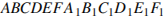 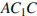 Домашнее заданиеB 13  Два ребра прямоугольного параллелепипеда, выходящие из одной вершины, равны 3 и 4. Площадь поверхности этого параллелепипеда равна 94. Найдите третье ребро, выходящее из той же вершины.B 13  Два ребра прямоугольного параллелепипеда, выходящие из одной вершины, равны 1, 2. Площадь поверхности параллелепипеда равна 16. Найдите его диагональ.B 10 Основанием прямой треугольной призмы служит прямоугольный треугольник с катетами 6 и 8, высота призмы равна 10. Найдите площадь ее поверхности.10 Найдите боковое ребро правильной четырехугольной призмы, если сторона ее основания равна 20, а площадь поверхности равна 1760.C 2 Длины ребер BC, BB1 и BA прямоугольного параллелепипеда ABCDA1B1C1D1 равны соответственно 8, 12 и 9. Найдите расстояние от вершины D1 до прямой A1C.Домашнее заданиеB 13  Два ребра прямоугольного параллелепипеда, выходящие из одной вершины, равны 3 и 4. Площадь поверхности этого параллелепипеда равна 94. Найдите третье ребро, выходящее из той же вершины.B 13  Два ребра прямоугольного параллелепипеда, выходящие из одной вершины, равны 1, 2. Площадь поверхности параллелепипеда равна 16. Найдите его диагональ.B 10 Основанием прямой треугольной призмы служит прямоугольный треугольник с катетами 6 и 8, высота призмы равна 10. Найдите площадь ее поверхности.10 Найдите боковое ребро правильной четырехугольной призмы, если сторона ее основания равна 20, а площадь поверхности равна 1760.C 2 Длины ребер BC, BB1 и BA прямоугольного параллелепипеда ABCDA1B1C1D1 равны соответственно 8, 12 и 9. Найдите расстояние от вершины D1 до прямой A1C.Ковалёва В.Г.89041220474kovaleva_vg@mail.ru3ОбществознаниеПовторение к главе «Правовое регулирование»Стр.332.вопросы № 1,6,,7Стр.332.вопросы № 1,6,,7Забелина Марина Семёновна89500898056zabelina7676@mail.ru4ХимияПрактическая работа №6Распознавание пластмасс и волоконУчебник с. 184Виртуальная лаборатория // ВиртуЛаб http://www.virtulab.net/index.php?option=com_content&view=article&id=292:2009-11-14-22-37-18&catid=57:2009-11-14-21-25-00&Itemid=108В ходе выполнения виртуальной работы необходимо внимательно читать инструкцию и тщательно производить требуемые действия. В итоге на экране должна появиться надпись: «Работа выполнена правильно»Фото экрана с этой надписью вышлите учителю, приложив к экрану листочек в вашей фамилией.В ходе выполнения виртуальной работы необходимо внимательно читать инструкцию и тщательно производить требуемые действия. В итоге на экране должна появиться надпись: «Работа выполнена правильно»Фото экрана с этой надписью вышлите учителю, приложив к экрану листочек в вашей фамилией.Романюк Ирина Дмитриевна,89041366223, idromaniuk@mail.ru5ИсторияОбщественная жизнь в первой половине 19 векаПараграф 42 прочитать Стр. 315 Вопросы № 1,2Стр. 315 Вопросы № 1,2Забелина Марина Семёновна89500898056zabelina7676@mail.ru6АстрономияКосмология начала ХХ векП. 271. Прочитать параграфВыполнить проверочную работу:1.Научная космология начала развиваться в …1.XX веке на основе общей теории относительности2.Древней Греции на основе натурфилософской картины мира Аристотеля3.эпоху Возрождения на основе гелиоцентрической системы Коперника4.XVII веке на основе классической механики Ньютона2.На рисунке приведена карта реликтового излучения, построенная по результатам спутниковых измерений. Каждая точка карты соответствует определенному направлению небесной сферы, с которого принималось реликтовое излучение, цвет этой точки соответствует интенсивности излучения с этого направления. Переход от одного цвета к другому соответствует изменению интенсивности примерно на 10–6 (то есть на 0,000001) от ее среднего значения по всем направлениям. Карта позволяет сделать вывод, что реликтовое излучение …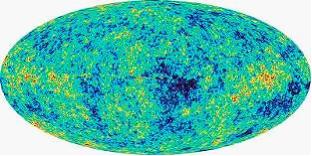 1.практически изотропно2.полностью изотропно3.сильно анизотропно4.имеет в основном зеленоватый цвет 3. Суть открытия, сделанного американским астрономом-наблюдателем Э. Хабблом в 20-х годах XX века и ставшего эмпирической основой для становления научной космологии, заключалась в том, что галактики …1.удаляются друг от друга тем быстрее, чем больше расстояние между ними2.преимущественно удаляются друг от друга, а не сближаются3.сближаются тем быстрее, чем больше расстояние между ними4.преимущественно сближаются друг с другом, а не удаляются 4. Сходство между Большим Взрывом (процессом, в ходе которого образовалась и приобрела свои свойства наша Вселенная) и обычным взрывом артиллерийского снаряда состоит в том, что …1.расстояния между галактиками с течением времени увеличиваются, подобно тому, как разлетаются в разные стороны осколки взорвавшегося снаряда2.и осколки снаряда, и галактики разлетаются по направлению от определенной точки в пространстве – центра взрыва3.движущей силой расширения и Вселенной, и продуктов взрыва снаряда является давление раскаленных газов4.расширение происходит только в ограниченной области (которую успела охватить ударная волна от взрыва), а за пределами этой области никакого расширения нет 5. Расширение Вселенной происходит …1.однородно, без какого-либо особого или выделенного центра расширения2.во все стороны от центра Большого взрыва, произошедшего в нашей Галактике3.быстрее в плоскости Галактики, чем в перпендикулярном направлении4.со скоростью, которая за все время существования Вселенной не изменилась 6.Согласно современным космологическим представлениям, расширение Вселенной …1.ускоряется и будет происходить, чем дальше, тем быстрее2.за всю историю Вселенной не изменило свою скорость и не изменит ее в будущем3.замедляется и будет продолжаться, пока скорость расширения не упадет практически до нуля4.в настоящее время замедляется и вскоре (по космическим масштабам) сменится сжатиемВыполнить проверочную работу:1.Научная космология начала развиваться в …1.XX веке на основе общей теории относительности2.Древней Греции на основе натурфилософской картины мира Аристотеля3.эпоху Возрождения на основе гелиоцентрической системы Коперника4.XVII веке на основе классической механики Ньютона2.На рисунке приведена карта реликтового излучения, построенная по результатам спутниковых измерений. Каждая точка карты соответствует определенному направлению небесной сферы, с которого принималось реликтовое излучение, цвет этой точки соответствует интенсивности излучения с этого направления. Переход от одного цвета к другому соответствует изменению интенсивности примерно на 10–6 (то есть на 0,000001) от ее среднего значения по всем направлениям. Карта позволяет сделать вывод, что реликтовое излучение …1.практически изотропно2.полностью изотропно3.сильно анизотропно4.имеет в основном зеленоватый цвет 3. Суть открытия, сделанного американским астрономом-наблюдателем Э. Хабблом в 20-х годах XX века и ставшего эмпирической основой для становления научной космологии, заключалась в том, что галактики …1.удаляются друг от друга тем быстрее, чем больше расстояние между ними2.преимущественно удаляются друг от друга, а не сближаются3.сближаются тем быстрее, чем больше расстояние между ними4.преимущественно сближаются друг с другом, а не удаляются 4. Сходство между Большим Взрывом (процессом, в ходе которого образовалась и приобрела свои свойства наша Вселенная) и обычным взрывом артиллерийского снаряда состоит в том, что …1.расстояния между галактиками с течением времени увеличиваются, подобно тому, как разлетаются в разные стороны осколки взорвавшегося снаряда2.и осколки снаряда, и галактики разлетаются по направлению от определенной точки в пространстве – центра взрыва3.движущей силой расширения и Вселенной, и продуктов взрыва снаряда является давление раскаленных газов4.расширение происходит только в ограниченной области (которую успела охватить ударная волна от взрыва), а за пределами этой области никакого расширения нет 5. Расширение Вселенной происходит …1.однородно, без какого-либо особого или выделенного центра расширения2.во все стороны от центра Большого взрыва, произошедшего в нашей Галактике3.быстрее в плоскости Галактики, чем в перпендикулярном направлении4.со скоростью, которая за все время существования Вселенной не изменилась 6.Согласно современным космологическим представлениям, расширение Вселенной …1.ускоряется и будет происходить, чем дальше, тем быстрее2.за всю историю Вселенной не изменило свою скорость и не изменит ее в будущем3.замедляется и будет продолжаться, пока скорость расширения не упадет практически до нуля4.в настоящее время замедляется и вскоре (по космическим масштабам) сменится сжатиемШуткин А.С., 89041201056, 22062009a@gmail.com7ФизикаПотенциал электростатического поляП. 54Решить задачу:1. В однородном электрическом поле напряженностью 1 кВ/м переместили заряд -25 нКл в направлении силовой линии на 2 см. Найти работу поля, изменение потенциальной энергии заряда и напряжение между начальной и конечной точками перемещения.Упражнение 38 № 1, 2, 3Упражнение 38 № 1, 2, 3Шуткин А.С., 89041201056, 22062009a@gmail.comВторник 19 мая 2020 годаВторник 19 мая 2020 годаВторник 19 мая 2020 годаВторник 19 мая 2020 годаВторник 19 мая 2020 годаВторник 19 мая 2020 годаВторник 19 мая 2020 года1ИсторияРеформы 1860-1870 Общественное движение России во второй половине 19 векаПараграф 43-44, 45 прочитать Стр. 331 вопрос 3Стр. 331 вопрос 3Забелина Марина Семёновна89500898056zabelina7676@mail.ru2алгебраКонтрольная работа№6 «Тригонометрические уравнения»Решите уравнение:1. 2sin2 x – 5sin x – 7 = 02. 12sin2 x + 20cos x – 19 = 03. 3sin2 x + 14sin x cos x + 8cos2 x = 04. 7 tg x – 10ctg x + 9 = 05. 5sin 2x – 14cos2 x + 2 = 06. 9cos 2x – 4cos2 x = 11sin 2x + 9Решите уравнение:1. 10cos2 x – 17cos x + 6 = 02. 2cos2 x + 5sin x + 5 = 03. 6sin2 x + 13sin x cos x + 2cos2 x = 04. 5 tg x – 4ctg x + 8 = 05. 6cos2 x + 13sin 2x = –106. 2sin2 x + 6sin 2x = 7(1 + cos 2x)Решите уравнение:1. 10cos2 x – 17cos x + 6 = 02. 2cos2 x + 5sin x + 5 = 03. 6sin2 x + 13sin x cos x + 2cos2 x = 04. 5 tg x – 4ctg x + 8 = 05. 6cos2 x + 13sin 2x = –106. 2sin2 x + 6sin 2x = 7(1 + cos 2x)Ковалёва В.Г.89041220474kovaleva_vg@mail.ru3БиологияСелекции. Учение Н.И. Вавилова. Методы современной селекцииhttps://www.yaklass.ru/p/biologia/obschie-biologicheskie-zakonomernosti/osnovy-genetiki-zakonomernosti-nasledovaniia-307291/selektciia-i-biotekhnologiia-307300/re-fa77a74c-5f46-48a2-a8cc-b0c22e3304f7Пройдите онлайн тест, получите результат и фото результата вышлите учителю, не забудьте к экрану с результатами теста прикрепить листочек с указанием вашей фамилии и класса: https://testedu.ru/test/biologiya/9-klass/osnovyi-selekczii-rastenij-zhivotnyix-i-mikroorganizmov.htmlПройдите онлайн тест, получите результат и фото результата вышлите учителю, не забудьте к экрану с результатами теста прикрепить листочек с указанием вашей фамилии и класса: https://testedu.ru/test/biologiya/9-klass/osnovyi-selekczii-rastenij-zhivotnyix-i-mikroorganizmov.htmlРоманюк Ирина Дмитриевна,89041366223, idromaniuk@mail.ru4Литера-тураКонфликт в пьесе «Вишневый сад».Прочитать пьесу «Вишневый сад»Шуткина Ж.В.89041325354z_shutkina@mail.ru или ВКонтакте.5физкультураОФППодтягивание 1 х – max сразу отжимание 1 – max  2 подходаОтжимание 2 х 20 «Д»Пресс 2 х 25 «М», 3 х 20 «Д»Скакалка 3х100дневникдневникКузьмин А.В.890164080706ИнформатикаКонтрольная работа на тему: «Программирование обработки информации»Выполнить конт. работу:Определите значение переменной b после выполнения следующего фрагмента программы, где a и b – переменные вещественного типа.a := 6;b := 6 – 6 * a;b := b / 2 * a;Определите значение переменной c после выполнения следующего фрагмента программы:a := 20;b := 5;a := a / 2 * b;if a > b then c := a - 3 * b else c := a + 3 * b;Решать задачу в соответствии с этапами решения задач: «Составить программу перевода радианной меры угла в градусы, минуты и секунды»Выполнить конт. работу:Определите значение переменной b после выполнения следующего фрагмента программы, где a и b – переменные вещественного типа.a := 6;b := 6 – 6 * a;b := b / 2 * a;Определите значение переменной c после выполнения следующего фрагмента программы:a := 20;b := 5;a := a / 2 * b;if a > b then c := a - 3 * b else c := a + 3 * b;Решать задачу в соответствии с этапами решения задач: «Составить программу перевода радианной меры угла в градусы, минуты и секунды»Шуткин А.С., 89041201056, 22062009a@gmail.com7ФизикаЭлектрическая емкость. Энергия электростатического поля заряженного конденсатораП. 55, 56Упражнение 39 № 1Упражнение 40 № 1Упражнение 39 № 2, 3Упражнение 40 № 2Упражнение 39 № 2, 3Упражнение 40 № 2Шуткин А.С., 89041201056, 22062009a@gmail.comСреда 20 мая 2020 годаСреда 20 мая 2020 годаСреда 20 мая 2020 годаСреда 20 мая 2020 годаСреда 20 мая 2020 годаСреда 20 мая 2020 годаСреда 20 мая 2020 года1ОбществознаниеЗащита проектовСдача проектовСдача проектовЗабелина Марина Семёновна89500898056zabelina7676@mail.ru2РусскийАттестация за год.Контрольная работа в формате ЕГЭ.Тесты пришлю на почту.Результаты контрольной работы.Результаты контрольной работы.Шуткина Ж.В.89041325354z_shutkina@mail.ruили ВКонтакте.3ХимияГодовая контрольная работа: «Решение задач по курсу органической химии»Просмотрите решение задачЗадача № 3, с.28Задача № 4, с.43Задача № 1, с.55Задача № 4, с.56Задача №4, с.118Задача №1, с.128Молекулярная  формула  углеводорода,  массовая  доля  водорода  в  котором  15,79  %,  а относительная плотность паров по воздуху 3, 93 ________ С3.  Рассчитайте  массу  сложного  эфира,  полученного  при  взаимодействии  64  г    60%  раствора уксусной  кислоты  и  метилового  спирта,  если  выход  продукта  реакции  составляет  80%  от теоретически возможного.Молекулярная  формула  углеводорода,  массовая  доля  водорода  в  котором  15,79  %,  а относительная плотность паров по воздуху 3, 93 ________ С3.  Рассчитайте  массу  сложного  эфира,  полученного  при  взаимодействии  64  г    60%  раствора уксусной  кислоты  и  метилового  спирта,  если  выход  продукта  реакции  составляет  80%  от теоретически возможного.Молекулярная формула углеводорода, массовая доля углерода в котором   83,3%, а относительная плотность паров по водороду 36. Найдите формулу жтого вещества и дайте ему название.Какой объем воздуха необходим для сгорания 5,6 м3 ацетилена?Рассчитайте массу сложного эфира, полученного при взаимодействии 46 г 50% раствора муравьиной кислоты и этилового спирта, если выход  продукта реакции составляет 80% от теоретически возможного.Молекулярная  формула  углеводорода,  массовая  доля  водорода  в  котором  15,79  %,  а относительная плотность паров по воздуху 3, 93 ________ С3.  Рассчитайте  массу  сложного  эфира,  полученного  при  взаимодействии  64  г    60%  раствора уксусной  кислоты  и  метилового  спирта,  если  выход  продукта  реакции  составляет  80%  от теоретически возможного.Молекулярная  формула  углеводорода,  массовая  доля  водорода  в  котором  15,79  %,  а относительная плотность паров по воздуху 3, 93 ________ С3.  Рассчитайте  массу  сложного  эфира,  полученного  при  взаимодействии  64  г    60%  раствора уксусной  кислоты  и  метилового  спирта,  если  выход  продукта  реакции  составляет  80%  от теоретически возможного.Молекулярная формула углеводорода, массовая доля углерода в котором   83,3%, а относительная плотность паров по водороду 36. Найдите формулу жтого вещества и дайте ему название.Какой объем воздуха необходим для сгорания 5,6 м3 ацетилена?Рассчитайте массу сложного эфира, полученного при взаимодействии 46 г 50% раствора муравьиной кислоты и этилового спирта, если выход  продукта реакции составляет 80% от теоретически возможного.Романюк Ирина Дмитриевна,89041366223, idromaniuk@mail.ru4История СибириИркутская область в 1986-2000 ггПрочитать параграфы 61-63Итоговое тестирование Итоговое тестирование Забелина Марина Семёновна89500898056zabelina7676@mail.ru5Литера-тураДействующие лица пьесы «Вишневый сад» и тема ответственности человека за свою судьбу. Особенности чеховского диалога.Видеоконференция или видеосвязь через Вайбер.Шуткина Ж.В.89041325354z_shutkina@mail.ru или ВКонтакте.6Английский языкИспользование модальных глаголов .Впечатление от путешествий.Стр.204-205 Grammar упр. 6,7Стр. 202-203 упр. 2,3,4 Стр. 205-206 упр. 8,9,10Стр. 205-206 упр. 8,9,10Казакова Анна Борисовна 89086667912 – Viber/WhatsApp
Эл. почта – lady.anutic@mail.ru7физкультураОФППодтягивание 1 х – max сразу отжимание 1 – max  3 подходаОтжимание 3 х 15 «Д»Пресс 3 х 30 «М», 2 х 30 «Д»Скакалка 2х120дневникдневникКузьмин А.В.89016408070Четверг 21 мая 2020 годаЧетверг 21 мая 2020 годаЧетверг 21 мая 2020 годаЧетверг 21 мая 2020 годаЧетверг 21 мая 2020 годаЧетверг 21 мая 2020 годаЧетверг 21 мая 2020 года1алгебраПовторение» Степенная, показательная, логарифмическая функции и их свойства»  Назовите области значений функций:  а) f(x)= 1,5x; б) g(x)=Lgx; в) h(x)=x2-1; г)q(x)=(1/16)х;  д)u(x)=(1/2)x.Укажите, какие из функций а) f(x)= 2x; б) g(x)=1,3х; в) h(x)=0,7х ; г)q(x)=(6/5)х; д)u(x)=(1/3)x являются возрастающими. Ответ обоснуйте.Какие из заданных функций y=Log3x, y=Log16x, y=Log2/3x, y=Log0,6x  являются возрастающими, убывающими. Ответ обоснуйте.Найдите области определения заданных функций: а) f(x)= 12x; б) g(x)=1/x2;в) h(x)=Lg(x-4); г)q(x)=(1/5)х;  д)u(x)=0,9x.Используя свойство монотонности показательной функции, сравните ее значения: а) 132,4 и 132,6; б) 1,9-6 и 1,96,3;   в) 0,79 и 0,76;   г) (2/5)-3,7 и (2/5)-2,8.Сравните значения логарифмической функции: а)Log212 и Log240;б) Log1,79 и Log1,75;   в) Log0,44 и Log0,416;   г)Log0,91/16 и Log0,97/8;           д) log0,9x и Log0,9(5x).Сравните с нулем значения логарифмической функции: a)Log20,4;  б)Log1713; в)Log0,519;   г)Log160,3;      д)Log0,30,6Сравните с единицей значения показательной функции: а)31,6; б)0,851,5; в)6,70,5; г)17-0,5; д) 0,6-0,9. Указание: а0 =1 при а>0.Найдите области определения заданных функций: а) f(x)= 12x; б) g(x)=1/x2;в) h(x)=Lg(x-4); г)q(x)=(1/5)х;  д)u(x)=0,9x.Используя свойство монотонности показательной функции, сравните ее значения: а) 132,4 и 132,6; б) 1,9-6 и 1,96,3;   в) 0,79 и 0,76;   г) (2/5)-3,7 и (2/5)-2,8.Сравните значения логарифмической функции: а)Log212 и Log240;б) Log1,79 и Log1,75;   в) Log0,44 и Log0,416;   г)Log0,91/16 и Log0,97/8;           д) log0,9x и Log0,9(5x).Сравните с нулем значения логарифмической функции: a)Log20,4;  б)Log1713; в)Log0,519;   г)Log160,3;      д)Log0,30,6Сравните с единицей значения показательной функции: а)31,6; б)0,851,5; в)6,70,5; г)17-0,5; д) 0,6-0,9. Указание: а0 =1 при а>0.Ковалёва В.Г.89041220474kovaleva_vg@mail.ru2ГеометрияИтоговая контрольная работа1.Через концы отрезка АВ и его середину М проведены параллельные прямые, пересекающие некоторую плоскость в точках А1, В1 и М1. Найдите длину отрезка ММ1, если отрезок АВ не пересекает плоскость и если: АА1=3,6 дм, ВВ1=4,8 дм.2.В тетраэдре АВСD точка М – середина ребра ВС, АВ=АС, DВ=DС. Докажите, что плоскость треугольника АDМ перпендикулярна к прямой ВС.3.В прямом параллелепипеде стороны основания 3 см и 5 см., а одна из диагоналей основания 4 см. Найдите большую диагональ параллелепипеда, зная, что меньшая диагональ образует с плоскостью основания угол 60 º.1.Через конец А отрезка АВ проведена плоскость. Через конец В и точку С этого отрезка проведены параллельные прямые, пересекающие плоскость в точках В1 и С1. Найдите длину отрезка ВВ1, если СС1=15 см, АС:ВС=2:3.2.Прямая МВ перпендикулярна к сторонам АВ и ВС треугольника АВС. Определите вид треугольника МВD, где D – произвольная точка прямой АС.3.В прямоугольном параллелепипеде стороны основания 7 дм и 24 дм., а высота параллелепипеда 8 дм. Найдите площадь диагонального сечения.1.Через конец А отрезка АВ проведена плоскость. Через конец В и точку С этого отрезка проведены параллельные прямые, пересекающие плоскость в точках В1 и С1. Найдите длину отрезка ВВ1, если СС1=15 см, АС:ВС=2:3.2.Прямая МВ перпендикулярна к сторонам АВ и ВС треугольника АВС. Определите вид треугольника МВD, где D – произвольная точка прямой АС.3.В прямоугольном параллелепипеде стороны основания 7 дм и 24 дм., а высота параллелепипеда 8 дм. Найдите площадь диагонального сечения.Ковалёва В.Г.89041220474kovaleva_vg@mail.ru3МХКОбобщения изученного материала. Посетить один из известных музеев мира виртуально.4Нравственный потенциал русской прозы.Защита мини-проектовШуткина Ж.В.89041325354z_shutkina@mail.ru или ВКонтакте.5ОБЖЗдоровый образ жизни.Параграф 26-28Презентация. Доклад.Презентация. Доклад.Бриков И.Н89526238460.brikov94@list.ru6Технология1) Защита проектаРабота над проектомФото на вайбер, эл. почтуФото на вайбер, эл. почтуШолохов Анатолий  Александровичт. 89526127742 е-mail: sholohov.anatoly@yandex.ru7физкультураОФППодтягивание 1 х – max сразу отжимание 1 – max  2 подходаОтжимание 2 х 20 «Д»Пресс 2 х 25 «М», 3 х 20 «Д»Скакалка 3х100дневникдневникКузьмин А.В.89016408070Пятница 22 мая 2020 годаПятница 22 мая 2020 годаПятница 22 мая 2020 годаПятница 22 мая 2020 годаПятница 22 мая 2020 годаПятница 22 мая 2020 годаПятница 22 мая 2020 года1алгебраИтоговая контрольная работаВАРИАНТ 1.Найдите значение выражения:а)  б)  при а = 0,1 ;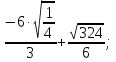 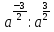 в)  ; г) 2 +  .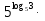 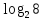 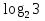 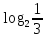 2. Найдите sin α, если cos α = - 0,6 и 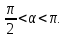 3. Вычислите: 2sin15˚۫∙cos15˚.4. Решите уравнение:а) = 9 ; б) ;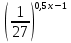 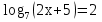 в)  г)  = .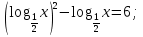 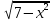 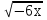 д) 2sin x - 1 = 0. Укажите наибольший отрицательный кореньв градусах.Решите неравенство:а) log3 (1 – x)  log3 (3 – 2x) ;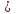 б) 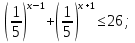 в) .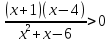 ВАРИАНТ 2.Найдите значение выражения:а)  б)  при а =  ;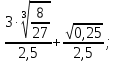 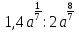 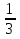 в)  ; г)  - 2+  .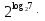 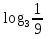 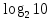 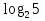 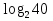 2. Найдите cos α, если sin α = 0,8 и 3. Вычислите: cos2 15˚ - sin2 15˚.4. Решите уравнение:а) = 25 ; б) ;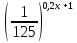 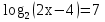 в)   г)  = .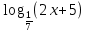 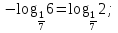 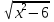 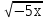 д) 2sin x + 1 = 0. Укажите ближайший к нулю корень в градусах.5. Решите неравенство:а) 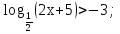 б) 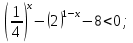 в) .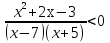 ВАРИАНТ 2.Найдите значение выражения:а)  б)  при а =  ;в)  ; г)  - 2+  .2. Найдите cos α, если sin α = 0,8 и 3. Вычислите: cos2 15˚ - sin2 15˚.4. Решите уравнение:а) = 25 ; б) ;в)   г)  = .д) 2sin x + 1 = 0. Укажите ближайший к нулю корень в градусах.5. Решите неравенство:а) б) в) .Ковалёва В.Г.89041220474kovaleva_vg@mail.ru2Факультатив Функции помогают уравнениямРешение неравенств содержащих модуль.Открытый банк задач ЕГЭ: http://mathege.ruhttp://alexlarin.net/ege/matem/main.htmlhttp://www.fipi.ru/view/sections/226/docs/627.htmlОн-лайн тесты:http://uztest.ru/exam?idexam=25          http://egeru.ruhttp://reshuege.ru/ http://alexlarin.net/ege/matem/main.htmlОн-лайн тесты:http://uztest.ru/exam?idexam=25          http://egeru.ruhttp://reshuege.ru/ http://alexlarin.net/ege/matem/main.htmlКовалёва В.Г.89041220474kovaleva_vg@mail.ru3География22.05.20Обобщение всего курсаПодготовиться к итоговой контрольной работеБлок самоконтроля и взаимного контроля. Можете ли вы: вопр.1-5, 7Блок самоконтроля и взаимного контроля. Можете ли вы: вопр.1-5, 7Шестакова Е.В. 89041363726shestakova elena 59@mail.ru4Подготовка к ЕГЭ по русскому языкуКонтроль знаний. Написание сочинения-рассуждения (часть 2 ЕГЭ)Написать сочинение  по варианту 20 сборника для подготовки к ЕГЭ Г.Т. ЕгораевойСочинение отправить на почту учителюСочинение отправить на почту учителюШуткина Ж.В.89041325354z_shutkina@mail.ru или ВКонтакте.5Английский языкКонтрольная работа № 4.Стр. 211-214 упр. 2,3,4,5 + 6 и 7 на выбор!Стр. 211-214 упр. 2,3,4,5 + 6 и 7 на выбор!Казакова Анна Борисовна 89086667912 – Viber/WhatsApp
Эл. почта – lady.anutic@mail.ru6Литера-тураИтоговый урок. Тестирование.Выполнение теста Результат тестаРезультат тестаШуткина Ж.В.89041325354z_shutkina@mail.ru или ВКонтакте.Понедельник 25 мая 2020 годаПонедельник 25 мая 2020 годаПонедельник 25 мая 2020 годаПонедельник 25 мая 2020 годаПонедельник 25 мая 2020 годаПонедельник 25 мая 2020 годаПонедельник 25 мая 2020 года1Английский языкОбобщение знаний по теме " В гармонии с миром"Стр. 207-209 упр. 2,3,4,5,6Казакова Анна Борисовна 89086667912 – Viber/WhatsApp
Эл. почта – lady.anutic@mail.ru2ГеометрияРешение задач на повторение по теме:  Пирамида.Дано: DABC-  пирамида, треугольник АВС прямоугольный, АВ-гипотенуза      АС=6, ВС=8. Каждое боковое ребро составляет с плоскостью основания угол 45º. Найти: V2) Основанием пирамиды DABC является треугольник, в котором АВ=20см, АС=29см, ВС=21см. Грани DAB и  DAC перпендикулярны к плоскости основания, а грань DBC составляет с ней угол в  60о  Найдите объем пирамиды.Дано: DABC-  пирамида, треугольник АВС равнобедренный  АС=АВ=10, ВС=12. Каждый из двугранных углов при основании равен 45о. Найти: V2) Вычислите объем пирамиды с площадью основания 25 см2 и высотой 6 см.3) В основании пирамиды – квадрат со стороной 7 см. Найти объем пирамиды, если ее высота 10 см.4) В правильной треугольной пирамиде SABC точка L − середина ребра AC , S − вершина. Известно, что BC=6, а SL=5. Найдите площадь боковой поверхности пирамиды.Дано: DABC-  пирамида, треугольник АВС равнобедренный  АС=АВ=10, ВС=12. Каждый из двугранных углов при основании равен 45о. Найти: V2) Вычислите объем пирамиды с площадью основания 25 см2 и высотой 6 см.3) В основании пирамиды – квадрат со стороной 7 см. Найти объем пирамиды, если ее высота 10 см.4) В правильной треугольной пирамиде SABC точка L − середина ребра AC , S − вершина. Известно, что BC=6, а SL=5. Найдите площадь боковой поверхности пирамиды.Ковалёва В.Г.89041220474kovaleva_vg@mail.ru3ОбществознаниеЗащита проектовСдача проектовСдача проектовЗабелина Марина Семёновна89500898056zabelina7676@mail.ru4ХимияОрганическая химия, человек и природа§ 45 с 182-183Задание №1, с 182        илиЗадание №2, с 183Выполнить одно из заданий и отправить учителю.Задание №1, с 182        илиЗадание №2, с 183Выполнить одно из заданий и отправить учителю.Романюк Ирина Дмитриевна,89041366223, idromaniuk@mail.ru5ИсторияРоссия – многонациональное государствоПараграф 46-47 прочитать Итоговый тест Итоговый тест Забелина Марина Семёновна89500898056zabelina7676@mail.ru6АстрономияОсновы современной космологииП. 27Ответить на вопросы стр. 197 – 1, 2Ответить на вопросы стр. 197 – 1, 2Шуткин А.С., 89041201056, 22062009a@gmail.com7ФизикаКонтрольная работа по теме: «Электростатика»Выполните контр. работу:Для каждой физической величины из столбца 1 укажите единицу ее измерения из столбца 2.2.Найти силу взаимодействия двух зарядов, величиной 1Кл каждый, находящихся на расстоянии 1км друг от друга.3.Какая физическая величина является силовой характеристикой электрического поля? Выберите правильный ответ.А. Электроемкость. Б. Разность потенциалов. В. Напряженность.4.Однородное электрическое поле действует на заряд q = 5 мКл с силой 500 Н. Чему равна напряженность этого поля?5.Как изменится сила кулоновского взаимодействия двух точечных зарядов, если величина каждого заряда увеличится в 2 раза?А. Увеличится в 2 раза. Б. Уменьшится в 2 раза. В. Уменьшится в 4 раза. Г. Увеличится в 4 раза.Выполните контр. работу:Для каждой физической величины из столбца 1 укажите единицу ее измерения из столбца 2.2.Найти силу взаимодействия двух зарядов, величиной 1Кл каждый, находящихся на расстоянии 1км друг от друга.3.Какая физическая величина является силовой характеристикой электрического поля? Выберите правильный ответ.А. Электроемкость. Б. Разность потенциалов. В. Напряженность.4.Однородное электрическое поле действует на заряд q = 5 мКл с силой 500 Н. Чему равна напряженность этого поля?5.Как изменится сила кулоновского взаимодействия двух точечных зарядов, если величина каждого заряда увеличится в 2 раза?А. Увеличится в 2 раза. Б. Уменьшится в 2 раза. В. Уменьшится в 4 раза. Г. Увеличится в 4 раза.Шуткин А.С., 89041201056, 22062009a@gmail.com